      P.E.O. Minute for Membership                                        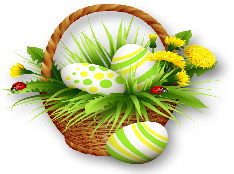 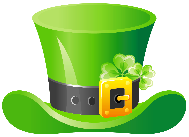 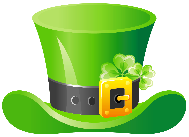 				March 2024 Spring will soon be in all her glory.  Azaleas will bloom and all our spring flowers that have rested over the winter will brighten up our gardens.  Lawns will be green again and trees will blossom into new life. Bird nests will appear (I hope not in my ferns!) and feeders will be quickly emptied. Plant some daisy seeds when you are planting your garden.   You will see our Membership display theme, “Plant the Seeds of Membership” in the Convention message below.A big Thank You to our Membership Chairs!  You are such a vital part of our chapters.  We sincerely hope you will continue to serve your chapter and our sisterhood as committee members and officers.  MARCH 10th is a very important date!  That is when year-end membership reports are due.  Be sure to check your chapter’s membership report with your corresponding secretary and look for any changes that need to be made.  We love reports that are sent in on time!Calling all sisters!  Convention registration is now open!  It is an easy process to register, reserve your room, and select meals.  Looking forward to seeing all of you at Convention in April!  It is sure to be a wonderful time (as all conventions are)!  It is especially nice to catch up with sisters from all over the state and participate in a very full agenda during those days.  And when you are at Convention, come by the Membership display!  Pick up some very helpful information to help you grow and sustain your chapter, see how Alabama’s chapters have grown, and pick up a sweet treat!Happy St. Patrick’s Day and Happy Easter!!!